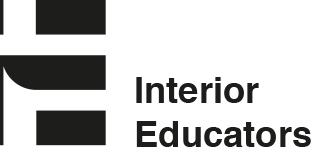 Steward Duty FR IE 2017Your institution name: ………………………………………………………………………………………In a bid to keep the stands and the venue safe throughout the duration of the show, all participating schools will need to nominate staff and/or student stewards to ensure the walkways are hazard free, the stands are compliant with health and safety regulations and the venue is safe.All designated stewards will need to attend a meeting on Thursday before the launch to go through stewarding duties and procedures.Please complete this form by 7 July 2017 and return to Alexandra.neill01@gmail.com Thursday EVENING StewardsThursday EVENING StewardsThursday EVENING StewardsThursday EVENING StewardsThursday EVENING Stewards6:00 PM7:00 PM8:00 PM9:00 PMNameContact NumberFriday DAY StewardsFriday DAY StewardsFriday DAY StewardsFriday DAY StewardsFriday DAY Stewards10:00 AM to 1:00 PM1:00 PM to 4:00 PM1:00 PM to 4:00 PM4:00 PM to 7:00 PMNameContact NumberFriday EVENING StewardsFriday EVENING StewardsFriday EVENING StewardsFriday EVENING StewardsFriday EVENING Stewards6:00 PM7:00 PM8:00 PM8:00 PMNameContact NumberSaturday DAY StewardsSaturday DAY StewardsSaturday DAY StewardsSaturday DAY StewardsSaturday DAY Stewards10:00 AM to 1:00 PM1:00 PM to 4:00 PM4:00 PM to 7:00 PM4:00 PM to 7:00 PMNameContact Number